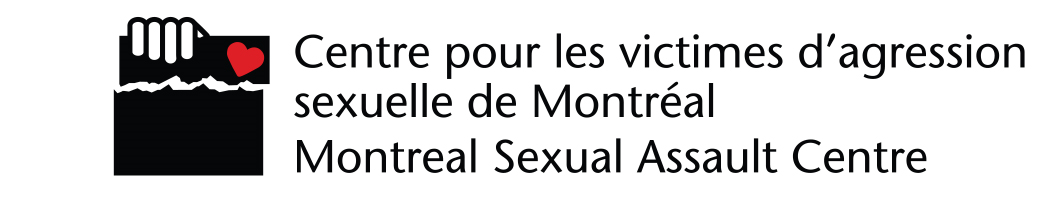 COMPLAINT FORMPlease use the form below to describe and submit your complaint regarding a service or services provided by the Montreal Sexual Assault Centre. Email your completed form as an attached file to plaintes@cvasm.ca, indicating “Direction-complaint-confidential” on the email subject line. Complainant InformationComplainant InformationComplainant InformationComplainant InformationComplainant InformationComplainant InformationComplainant InformationYour information will be kept strictly confidential and will be used only to follow up your complaint. Your information will be kept strictly confidential and will be used only to follow up your complaint. Your information will be kept strictly confidential and will be used only to follow up your complaint. Your information will be kept strictly confidential and will be used only to follow up your complaint. Your information will be kept strictly confidential and will be used only to follow up your complaint. Your information will be kept strictly confidential and will be used only to follow up your complaint. Your information will be kept strictly confidential and will be used only to follow up your complaint. First nameFirst nameFirst nameLast nameLast nameLast nameAddress (street name and number, apartment)Address (street name and number, apartment)Address (street name and number, apartment)Address (street name and number, apartment)Address (street name and number, apartment)Address (street name and number, apartment)CityCityCityProvinceProvinceProvincePostal code  TelephoneTelephoneTelephoneEmailEmailEmailIf you have a preferred method of communication (telephone, for example), please indicate it here: If you have a preferred method of communication (telephone, for example), please indicate it here: If you have a preferred method of communication (telephone, for example), please indicate it here: If you have a preferred method of communication (telephone, for example), please indicate it here: Subject of the complaint Subject of the complaint Subject of the complaint Subject of the complaint Subject of the complaint Subject of the complaint Subject of the complaint Put an “X” in the box next to the service(s) concerned by the complaint. Put an “X” in the box next to the service(s) concerned by the complaint. Put an “X” in the box next to the service(s) concerned by the complaint. Put an “X” in the box next to the service(s) concerned by the complaint. Put an “X” in the box next to the service(s) concerned by the complaint. Put an “X” in the box next to the service(s) concerned by the complaint. Put an “X” in the box next to the service(s) concerned by the complaint. Medico-social intervention Medico-social intervention Medico-social intervention Medico-social intervention Medico-social intervention Individual counselling Individual counselling Individual counselling Individual counselling Individual counselling Sexual Violence Helpline Sexual Violence Helpline Sexual Violence Helpline Sexual Violence Helpline Sexual Violence Helpline Please clearly describe the reason for your complaint, indicating date(s), location(s), circumstances, etc.Please clearly describe the reason for your complaint, indicating date(s), location(s), circumstances, etc.Please clearly describe the reason for your complaint, indicating date(s), location(s), circumstances, etc.Please clearly describe the reason for your complaint, indicating date(s), location(s), circumstances, etc.Please clearly describe the reason for your complaint, indicating date(s), location(s), circumstances, etc.Please clearly describe the reason for your complaint, indicating date(s), location(s), circumstances, etc.Please clearly describe the reason for your complaint, indicating date(s), location(s), circumstances, etc.Date:Date:Date:Type in your name as your signature: Type in your name as your signature: Type in your name as your signature: 